NOTLAR:Olayın Zamanı (gün, ay,yıl ve saat olarak) net bir şekilde yazılacak.Olayla ilgili şahsın adı, soyadı, T.C kimlik numarası ve görev unvanı yazılacak.Öğrenci ise adı,soyadı,T.C kimlik numarası, sınıfı, okul numarası,veli adı soyadı ve telefonu yazılacak.Olay öncesi ve sonrası gelişmeler detaylı bir şekilde mutlaka belirtilecek. Örn. Kaza ise sonucu, kazazedenin kaldırıldığı hastane, sağlık durumu ve sonucu yazılacak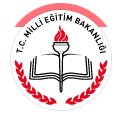 BİLGİ NOTUTARİH../../2018KİMEMehmet Ali AZ (İlçe Milli Eğitim Müdürü)KİMDEN……………………………………………………………KONU……………………………………………………………           Sayın Müdürüm;           Buraya aşağıda not kısmında bulunana kurallara göre içerik yazılacaktır.               Bilgilerinize arz ederim.Adı SoyadıOkul Müdürü           Sayın Müdürüm;           Buraya aşağıda not kısmında bulunana kurallara göre içerik yazılacaktır.               Bilgilerinize arz ederim.Adı SoyadıOkul Müdürü